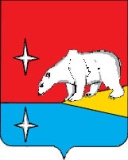 АДМИНИСТРАЦИЯ ГОРОДСКОГО ОКРУГА ЭГВЕКИНОТР А С П О Р Я Ж Е Н И ЕО Плане основных мероприятий городского округа Эгвекинот в области гражданской обороны, предупреждения и ликвидации чрезвычайных ситуаций, обеспечения пожарной безопасности и безопасности людей на водных объектахна 2022 год	В соответствии с Федеральными законами от 6 октября 2003 г. № 131-ФЗ «Об общих принципах организации местного самоуправления в Российской Федерации», от                       21 декабря 1994 г. № 68-ФЗ «О защите населения и территорий от чрезвычайных ситуаций природного и техногенного характера», от 12 февраля 1998 г. № 28-ФЗ «О гражданской обороне», руководствуясь Распоряжением Правительства Чукотского автономного округа от 27 декабря 2021 г. № 546-рп «Об утверждении Плана основных мероприятий Чукотского автономного округа в области гражданской обороны, предупреждения и ликвидации чрезвычайных ситуаций, обеспечения пожарной безопасности и безопасности людей на водных объектах на 2022 год», в целях подготовки Эгвекинотского городского звена Чукотской окружной подсистемы единой государственной системы предупреждения и ликвидации чрезвычайных ситуаций, органов управления и сил гражданской обороны городского округа Эгвекинот к проведению мероприятий в области гражданской обороны, предупреждения и ликвидации чрезвычайных ситуаций, обеспечения пожарной безопасности и безопасности людей на водных объектах в течение 2022 года:1. Утвердить прилагаемый План основных мероприятий городского округа Эгвекинот в области гражданской обороны, предупреждения и ликвидации чрезвычайных ситуаций, обеспечения пожарной безопасности и безопасности людей на водных объектах на 2022 год.2. Рекомендовать руководителям организаций городского округа Эгвекинот разработать, утвердить и обеспечить реализацию планов основных мероприятий в области гражданской обороны, предупреждения и ликвидации чрезвычайных ситуаций, обеспечения пожарной безопасности и безопасности людей на водных объектах на 2022 год.3. Настоящее распоряжение разместить на официальном сайте Администрации городского округа Эгвекинот в информационно-телекоммуникационной сети «Интернет».4. Настоящее распоряжение вступает в силу с момента подписания, и распространяет своё действие на правоотношения, возникшие с 1 января 2022 года.5. Контроль исполнения настоящего распоряжения оставляю за собой.Глава Администрации                                                                                         Р.В. КоркишкоПриложение к распоряжению Администрации городского округа Эгвекинот от 21 марта 2022 г. № 102-раПЛАНосновных мероприятий городского округа Эгвекинот в области гражданской обороны, предупреждения и ликвидации чрезвычайных ситуаций, обеспечения пожарной безопасности и безопасности людей на водных объектах на 2022 годПеречень сокращений:ГБОУ «УМЦ ГОЧС» - Государственное бюджетное образовательное учреждение дополнительного профессионального образования «Учебно-методический центр по гражданской обороне, чрезвычайным ситуациям и пожарной безопасности Чукотского автономного округа»;ГО - гражданская оборона;ГО Эгвекинот – городской округ Эгвекинот;ГУ МЧС России по ЧАО - Главное управление Министерства по делам гражданской обороны, чрезвычайным ситуациям и ликвидации последствий стихийных бедствий Российской Федерации по Чукотскому автономному округу;ЕДДС ГО Эгвекинот - Единая дежурно-диспетчерская служба городского округа Эгвекинот;Комиссия ПУФ – Комиссия по повышению устойчивого функционирования организаций в городском округе Эгвекинот;КЧС и ОПБ – Комиссия по предупреждению и ликвидации чрезвычайных ситуаций и обеспечению пожарной безопасности городского округа Эгвекинот;МКУ «АХС, ЕДДС, архив ГО Эгвекинот» - муниципальное казенное учреждение «Административно-хозяйственная служба, единая дежурно-диспетчерская служба, архив городского округа Эгвекинот»;МУП ЖКХ «Иультинское» - Муниципальное унитарное предприятие жилищно-коммунального хозяйства «Иультинское»;НАСФ - нештатные аварийно-спасательные формирования;НФГО - нештатные формирования по обеспечению выполнения мероприятий по гражданской обороне;ОМСУ – органы местного самоуправления городского округа Эгвекинот;ООО «ИДРСП» - Общество с ограниченной ответственности «Иультинское дорожное ремонтно-строительное предприятие»;Отд. ВМР, ГО и ЧС – отдел военно-мобилизационной работы, гражданской обороны и чрезвычайных ситуаций Администрации городского округа Эгвекинот;ПАО «Ростелеком» - Публичное акционерное общество «Ростелеком»;ПСГ – пожарно-спасательный гарнизон;РСЧС - единая государственная система предупреждения и ликвидации чрезвычайных ситуаций;ТЭК и ЖКХ - топливно-энергетический комплекс и жилищно-коммунальное хозяйство;уполномоченные Главы Администрации ГО Эгвекинот - уполномоченные Главы Администрации городского округа Эгвекинот в населенных пунктах;УПиЖКХ – Управление промышленности и жилищно-коммунального хозяйства Администрации городского округа Эгвекинот;УКП - учебно-консультационные пункты по гражданской обороне и чрезвычайным ситуациям в городском округе Эгвекинот;УСП – Управление социальной политики городско округа Эгвекинот;УФЭИ – Управление финансов, экономики и имущественных отношений городского округа Эгвекинот;ЧС - чрезвычайная ситуация.ЭГЗ ЧОП РСЧС – Эгвекинотское городское звено Чукотской окружной подсистемы единой государственной системы предупреждения и ликвидации чрезвычайных ситуацийот 21 марта 2022 г.№ 102 - рап. ЭгвекинотСОГЛАСОВАНОГлавным управлением МЧС России по Чукотскому автономному округу(письмо от 10 марта 2022 г. № 754-14)№ п/пНаименование мероприятийСрок исполненияИсполнители, соисполнителиМониторинг обеспечения безопасности людей на ледовых переправах и местах массового выхода людей на лёдянварь - майГУ МЧС России по ЧАО; Отд. ВМР,ГО и ЧС; ООО «ИДРСП»Разработка и утверждение плана работы КЧС и ОПБ ГО Эгвекинот на 2022 годдо 15 январяОтд. ВМР,ГО и ЧС,организации в ГО ЭгвекинотКорректировка и уточнение Плана гражданской обороны и защиты населения городского округа Эгвекинотк 1 февраля(по состоянию на 1 января)Отд. ВМР,ГО и ЧС; организации в ГО ЭгвекинотКорректировка и уточнение Плана первоочередного жизнеобеспечения населения городского округа Эгвекинот в чрезвычайных ситуацияхк 1 февраля (по состоянию на 1 января)Отд. ВМР,ГО и ЧСПереработка и утверждение Плана действий по предупреждению и ликвидации ЧС природного и техногенного характера городского округа Эгвекинотк 1 февраля Отд. ВМР,ГО и ЧСУточнение перечня организаций в городском округе Эгвекинот, входящих в состав сил постоянной готовности для ликвидации ЧС природного и техногенного характерак 1 февраляОтд. ВМР,ГО и ЧСУточнение реестра организаций в городском округе Эгвекинот, создающих НАСФ для ликвидации ЧС природного и техногенного характерак 1 февраля (по состоянию на 1 января)Отд. ВМР,ГО и ЧСУточнение реестра организаций в городском округе Эгвекинот создающих НФГО для выполнения мероприятий по ГОк 1 февраля (по состоянию на 1 января)Отд. ВМР,ГО и ЧСРазработка и утверждение плана работы Комиссии по повышению устойчивого функционирования организаций на 2022 годдо 10 февраляПредседатель и секретарь Комиссии ПУФКорректировка и уточнение Паспорта безопасности территории городского округа Эгвекинотк 1 мартаОтд. ВМР,ГО и ЧСУточнение и корректировка Плана взаимодействия сил и средств городского округа Эгвекинот при ликвидации ЧС природного и техногенного характерак 1 мартаОтд. ВМР,ГО и ЧСУточнение Перечня потенциально опасных объектов и объектов жизнеобеспечения населения, расположенных на территории городского округа Эгвекинотк 1 мартаОтд. ВМР,ГО и ЧСУчастие в комплексной тренировке «Проверка систем оповещения»3 мартаМКУ «АХС, ЕДДС, архив ГО Эгвекинот»; Отд. ВМР,ГО и ЧС;ПАО «Ростелеком»; уполномоченные Главы Администрации ГО ЭгвекинотУчастие в сборе с начальниками отделов муниципальных образований Чукотского автономного округа, уполномоченных на решение задач в области ГО, предупреждения и ликвидации ЧС, обеспечения пожарной безопасности и безопасности людей на водных объектахмарт-апрельНачальник отдела ВМР, ГО и ЧСМониторинг состояния противопожарного водоснабжения в населённых пунктах в рамках профилактической операции «Водоисточник»апрель-майГУ МЧС России по ЧАО; ПСЧ № 2; Отд. ВМР,ГО и ЧС;МУП ЖКХ «Иультинское»Мониторинг противопожарного состояния оздоровительных учреждений: (детских оздоровительных центров (лагеря), летних детских дач (лагеря) на базе общеобразовательных школ, санаториев, пансионатов, домов и баз отдыха и других мест отдыха граждан в рамках профилактической операции «Детский отдых»май-июньГУ МЧС России по ЧАО; ПСЧ № 2; Отд. ВМР,ГО и ЧС; УСП; образовательные организации в ГО ЭгвекинотМониторинг прохождения паводкоопасного периодамай - июльОтд. ВМР,ГО и ЧСПроведение надзорно - профилактических мероприятий в рамках проведения «Месячника безопасности на водных объектах»июнь ГУ МЧС России по ЧАО; Отд. ВМР,ГО и ЧСПроведение профилактической операции «Дети»июнь - сентябрьГУ МЧС России по ЧАО;Отд. ВМР,ГО и ЧС; УСП; организации в ГО ЭгвекинотМониторинг подготовки объектов ТЭК и ЖКХ к отопительному периодуиюнь – октябрьУПиЖКХМониторинг осуществления «Северного завоза»июль – ноябрьУПиЖКХ; УФЭИМониторинг противопожарного состояния жилого фонда в рамках профилактической операции «Жильё»август – октябрьГУ МЧС России по ЧАО; ПСЧ № 2; УПиЖКХ, Отд. ВМР,ГО и ЧС; организации в ГО ЭгвекинотМониторинг прохождения отопительного периодасентябрь – май 2023УПиЖКХ, Отд. ВМР,ГО и ЧСПроверка готовности органов управления, сил и средств ЭГЗ ЧОП РСЧС к реагированию на ЧС в осенне-зимнем периоде 2022-2023 годов связанных с авариями в сфере ТЭК и ЖКХсентябрьКЧС и ОПБ; начальники служб ЭГЗ ЧОП РСЧС; ОМСУ Мониторинг состояния противопожарного водоснабжения в населённых пунктах в рамках профилактической операции «Водоисточник»сентябрь-октябрьГУ МЧС России по ЧАО; ПСЧ № 2; УПиЖКХ, Отд. ВМР,ГО и ЧС;МУП ЖКХ «Иультинское»Участие в комплексной тренировке «Проверка систем оповещения»6 октябряМКУ «АХС, ЕДДС, архив ГО Эгвекинот»; Отд. ВМР,ГО и ЧС; ПАО «Ростелеком»; уполномоченные Главы Администрации ГО ЭгвекинотУточнение и корректировка Плана обеспечения безопасности на водных объектах городского округа Эгвекинот в зимний периодк 15 октябряОтд. ВМР,ГО и ЧСУчастие в проведении штабной тренировки по гражданской обороне с федеральными органами исполнительной власти, органами исполнительной власти Чукотского автономного округа, органами местного самоуправления и организациями.октябрьОМСУ; ЭГЗ ЧОП РСЧС; организации в ГО ЭгвекинотПроведение надзорно - профилактических мероприятий в рамках проведения «Месячника безопасности на водных объектах»ноябрьГУ МЧС России по ЧАО;Отд. ВМР,ГО и ЧСПодготовка доклада о состоянии гражданской обороны в городском округе Эгвекинот за 2022 год (форма 2/ДУ)ноябрь - декабрьОтд. ВМР,ГО и ЧСУчастие в учебно-методическом сборе с органами исполнительной власти Чукотского автономного округа, органами местного самоуправления и организациями по теме: «Подведение итогов деятельности в области гражданской обороны, предупреждения и ликвидации чрезвычайных ситуаций, обеспечения пожарной безопасности и безопасности людей на водных объектах в 2022 году и постановка задач на 2023 год»декабрьОМСУПроверка технического состояния и готовности систем управления ГО, систем оповещения и информирования населения, об угрозе возникновения или о возникновении ЧС природного и техногенного характера, об опасностях, возникающих при военных конфликтах или вследствие этих конфликтовежемесячноЕДДС ГО ЭгвекинотМониторинг обеспечения безопасности людей на автомобильных дорогах (зимниках)в течение года, с учетом сезонных рисковУПиЖКХ; ООО «ИДРСП»; Отд. ВМР,ГО и ЧС, МУП ЖКХ «Иультинское»Обеспечение безопасности при проведении мероприятий с массовым пребыванием людей в период выходных и праздничных днейпри проведении мероприятийГУ МЧС России по ЧАО; ОМСУ; ЭГЗ ЧОП РСЧС;организации в ГО ЭгвекинотВведение для ЭГЗ ЧОП РСЧС режима функционирования «повышенной готовности» с получением прогноза о возможности возникновения чрезвычайных ситуаций на территории городского округа Эгвекинотпри получении прогноза Глава Администрации ГО ЭгвекинотОрганизация мероприятий по разработке и внесению изменений в нормативные правовые акты городского округа Эгвекинот в области ГО, защиты населения и территорий от ЧС природного и техногенного характера, пожарной безопасности и безопасности людей на водных объектахв течение годаОтд. ВМР,ГО и ЧСРабота по созданию резерва материальных ресурсов городского округа Эгвекинот в целях гражданской обороны, предупреждения и ликвидации чрезвычайных ситуацийв течение годаОтд. ВМР,ГО и ЧС; МКУ «АХС, ЕДДС, архив ГО Эгвекинот»Участие в организации мероприятий по реконструкции региональной автоматизированной системы централизованного оповещения на территории Чукотского автономного округав течение годаОтд. ВМР,ГО и ЧС;МКУ «АХС, ЕДДС, архив ГО Эгвекинот»; уполномоченные Главы Администрации ГО ЭгвекинотУчастие в организации мероприятий по содержанию и развитию на территории Чукотского автономного округа системы обеспечения вызова экстренных оперативных служб через единый номер «112» на базе ЕДДС ГО Эгвекинотв течение годаМКУ «АХС, ЕДДС, архив ГО Эгвекинот»; Отд. ВМР,ГО и ЧСВыполнение мероприятий Муниципальной программы «Безопасность населения городского округа Эгвекинот»в течение годаОтд. ВМР,ГО и ЧС; МКУ «АХС, ЕДДС, архив ГО Эгвекинот»; уполномоченные Главы Администрации ГО ЭгвекинотТренировочные пожарно-тактические учения на социально значимых объектах, образовательных учреждениях, объектах с массовым пребыванием людей, объектах ТЭК и ЖКХпо отдельному плануПСЧ № 2; ГУ МЧС России по ЧАОТренировки ЕДДС ГО Эгвекинот и оперативных групп местного пожарно-спасательного гарнизонапо отдельному плануЕДДС ГО Эгвекинот; начальник ПСГПроверки работоспособности систем оповещения на территории городского округа Эгвекинотежемесячно (последний четверг)ЕДДС ГО Эгвекинот; уполномоченные Главы Администрации городского округа Эгвекинот в населенных пунктахПожарно-тактические учения с подразделениями Государственной противопожарной службы в масштабе местных пожарно-спасательных гарнизоновпо плану проф.подготовкиПодразделения Государственной противопожарной службыПовышение квалификации и профессиональная переподготовка в образовательных учреждениях МЧС России и в ГБОУ «УМЦ ГОЧС»по отдельному плануДолжностные лица ОМСУ и организацийУчастие в штабной тренировке с органами управления и силами Чукотской окружной подсистемы РСЧС и функциональных подсистем РСЧС на территории Чукотского автономного округа по ликвидации ЧСпо отдельному плануОМСУ; ЭГЗ ЧОП РСЧС;организации в ГО ЭгвекинотУчастие в заседаниях Правительственной КЧС и ОПБ ЧАО (её рабочих групп)по отдельному плануГлава Администрации ГО ЭгвекинотКонтроль работы учебно-консультационных пунктов по гражданской обороне и чрезвычайным ситуациям в городском округе Эгвекинотв течение годаОМСУ; начальники УКПРаспространение Памяток по безопасности жизнедеятельности и действиям в чрезвычайных ситуацияхв течение годаГУ МЧС России по ЧАО; ПСЧ № 2; Отд. ВМР,ГО и ЧС; УСП; организации в ГО ЭгвекинотОрганизация проведения открытого урока «Основы безопасности жизнедеятельности» в образовательных учрежденияхв течение годаУСП; образовательные учреждения в ГО ЭгвекинотКорректировка и уточнение Плана ликвидации аварийных разливов нефти и нефтепродуктов ЭГЗ ЧОП РСЧСв течение годаОтд. ВМР,ГО и ЧС